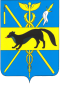 ОБЩЕСТВЕННАЯ ПАЛАТАБОГУЧАРСКОГО МУНИЦИПАЛЬНОГО РАЙОНАВОРОНЕЖСКОЙ ОБЛАСТИРЕШЕНИЕот «  05.     »    02.         2019 года  № __5__             г. БогучарО переизбрании секретаря Общественной палаты Богучарского муниципального района	В соответствии с регламентом работы Общественной палаты Богучарского муниципального района  Воронежской области Общественная палата Богучарского муниципального района Воронежской области р е ш и л а:        Переизбрать секретаря Общественной палаты Богучарского муниципального района Воронежской области и назначить Садовую Анету Анатольевну - старшего инспектора по внутреннему контролю и закупкам финансового отдела администрации Богучарского муниципального района.Руководитель Общественной палатыБогучарского муниципального районаВоронежской области                                                        Е.В. Андросова